治第１５６４号　　令和４年10月14日　　  府内私立小学校長　様                                          大阪府危機管理室 　　　　　　　　　　　　　　　　　  治安対策課長 防犯ブザーの寄贈について (照会)日頃から、子どもの安全に係る本府の取組みにご理解とご協力を賜り、厚くお礼申し上げます。　このたび、大阪府民共済生活協同組合様から、令和５年度小学校新入学生に対して、防犯ブザーを寄贈していただくこととなりました。つきましては、寄贈防犯ブザーに関する希望調査を行いますので、ご多忙のところ恐縮ですが、下記の要領で回答いただきますよう、よろしくお願いいたします。記１　提出方法　別紙「回答用紙」による　２　提出期限　令和４年11月11日（金）３　回答方法　下記担当者あて、メール４　ブザー仕様（参考昨年度）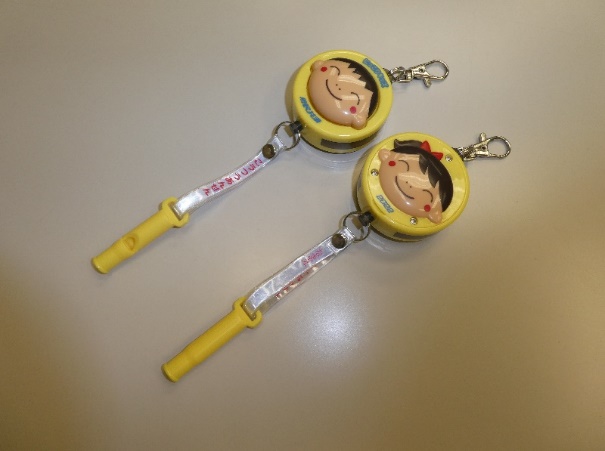 ・サイズ：直径50mm ×厚み28mm程度、本体（円形）・付属機能：ホイッスル、生活防水、LED発光機能・音量：89db以上、連鳴時間20分以上・その他：全国防犯協会連合会推奨取得予定、1年間保証５　今後のスケジュール（予定）・１月配送先等の最終確認・３月中旬以降：学校等に直接配送　　（１月頃までに入学者数や希望数に　　　変更が生じた場合は当課まで連絡　　　願います。） 別 紙 送信先　（E-Mail）chiantaisaku@sbox.pref.osaka.lg.jp 大阪府 危機管理室 治安対策課 淺尾・中尾　あて≪　回　答　用　紙　≫【回答者】【設問】寄贈防犯ブザーについて、現段階での貴市町村の希望をお伺いします。以下のＡ～Ｃのうち当てはまるものに○を付けてください。設問①でＡまたはＢと回答された市町村にお伺いします。配付にあたって必要な数をご回答ください。（予備も含めた必要数、現段階でわかる範囲で結構です）貴市町村の令和５年度入学の新小学１年生の予定人数をご回答ください。【設問は以上です】（市町村名）（TEL）（部署）（部署ｱﾄﾞﾚｽ）（担当者）（FAX）Ａ令和５年度入学の小学１年生への配付のために、寄贈を希望する。Ｂ上記以外の用途のため、寄贈を希望する。（用途：　　　　　　　　　　　　　　　　　　　　　　　　　　　　　）Ｃ寄贈を希望しない。（理由：　　　　　　　　　　　　　　　　　　　　　　　　　　　　　）約　　　　　　　個　　人　　